Экзаменационная работа по алгебре для 10в класса Вар. 1В1. Упростите выражение      В2. Найдите , если cos x = В 3.    Н.З.В.   25  В 4. Решите уравнение 	В 5. Найдите производную функции  .В6. Найдите угловой коэффициент касательной, проведенной к графику функции         в его точке с абсциссой .В 7. Найдите экстремумы функции у=х3-6х2+2В8. На рисунке изображён график функции y=f(x) и касательная к нему в точке с абсциссой x0. Найдите значение производной функции f(x) в точке x0 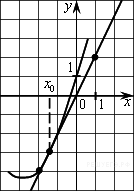 В9. Найдите наименьшее значение функции у=-х3+2х2-1 на отрезке от1 до зЭкзаменационная работа по  алгебре для 10в   класса Вар. 2В1. Упростите выражение      хВ2. Найдите , если cosx=     В3  Н.З.В.  -18 В 4. Решите уравнение  =  В5. Найдите производную функции  .	 В6. Найдите угловой коэффициент касательной, проведенной к графику функции         в его точке с абсциссой В7. Найдите экстремумы функции у=4х3-6х2+2В8. На рисунке изображён график функции y=f(x) и касательная к нему в точке с абсциссой x0. Найдите значение производной функции f(x) в точкеx0.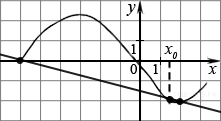 В9Найдите наименьшее значение функции у=-х4+4х-1 на отрезке от1 до 3Критерий и  таблица ответов для экзаменационной работе по алгебре для 10в класса Критерий оценокОценка «»3» ставится за любые 4-6 заданий Оценка «4» ставится за  любые  7-8 заданий Оценка «5» ставится  за 9 заданийОтветы к заданиям:Экзаменационная работа по алгебре ученика(цы) 10в класса Фамилия Имя ____________________________________ вариант___________Таблица ответовЭкзаменационная работа по алгебре ученика(цы) 10в класса Фамилия Имя ____________________________________ вариант___________Таблица ответовЭкзаменационная работа по алгебре ученика(цы) 10в класса Фамилия Имя ____________________________________ вариант___________Таблица ответовЭкзаменационная работа по алгебре ученика(цы) 10в класса Фамилия Имя ____________________________________ вариант___________Таблица ответовЭкзаменационная работа по алгебре ученика(цы) 10в класса Фамилия Имя ____________________________________ вариант___________Таблица ответовЭкзаменационная работа по алгебре для обучающихся с ОВЗ в  10в класса Вар. 1В1. Упростите выражение      В2. Найдите , если cos x = В 3.    Н.З.В.   25  В 4. Решите уравнение 	В 5. Найдите производную функции  .В6. Найдите угловой коэффициент касательной, проведенной к графику функции         в его точке с абсциссой .В7. На рисунке изображён график функции y=f(x) и касательная к нему в точке с абсциссой x0. Найдите значение производной функции f(x) в точке x0 1 варЗадания                   ответы1 варЗадания                   ответы2 варЗадания                  Ответы2 варЗадания                  ОтветыВ14В12В20,6В2-В325В318В4Х=В4Х=В67В611В70 2 и -2В70, 1и -1В82В8-0,25С12В94№123456789№123456789№123456789№123456789№123456789